                                                                         ΕΝΤΥΠΟ  4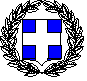 ΥΠΕΥΘΥΝΗ ∆ΗΛΩΣΗ(άρθρο 8 Ν.1599/1986)Η ακρίβεια των στοιχείων που υποβάλλονται µε αυτή τη δήλωση µπορεί να ελεγχθεί µε βάση το αρχείο άλλων υπηρεσιών (άρθρο 8,παρ. 4 Ν. 1599/1986)Με ατοµική µου ευθύνη και γνωρίζοντας τις κυρώσεις (3), που προβλέπονται από της διατάξεις της παρ. 6 του άρθρου 22 τουΝ. 1599/1986, δηλώνω ότι:1) Τα υποβαλλόμενα στοιχεία είναι ακριβή.2) Διαθέτω όλα τα απαραίτητα έγγραφα και θα τα προσκομίσω σε πρώτη ζήτηση από την υπηρεσία.3) Υπάρχουν σε ισχύ οι προβλεπόμενες από το νόμο άδειες των χειριστών.Ημερομηνία:	… /…/ 20…Ο – Η Δηλών(Υπογραφή)(1) Αναγράφεται από τον ενδιαφερόμενο πολίτη ή Αρχή ή η Υπηρεσία του δημόσιου τομέα, που απευθύνεται η αίτηση. (2) Αναγράφεται ολογράφως.(3) «Όποιος εν γνώσει του δηλώνει ψευδή γεγονότα ή αρνείται ή αποκρύπτει τα αληθινά µε έγγραφη υπεύθυνη δήλωση τουάρθρου 8 τιμωρείται µε φυλάκιση τουλάχιστον τριών μηνών. Εάν ο υπαίτιος αυτών των πράξεων σκόπευε να προσπορίσει στον εαυτόν του ή σε άλλον περιουσιακό όφελος βλάπτοντας τρίτον ή σκόπευε να βλάψει άλλον, τιμωρείται µε κάθειρξη μέχρι 10 ετών. (4) Σε περίπτωση ανεπάρκειας χώρου η δήλωση συνεχίζεται στην πίσω όψη της και υπογράφεται από τον δηλούντα ή την δηλούσα.ΠΡΟΣ(1):ΔΗΜΟ ΚΑΤΕΡΙΝΗΣ – ΑΥΤΟΤΕΛΕΣ ΤΜΗΜΑ ΠΟΛΙΤΙΚΗΣ ΠΡΟΣΤΑΣΙΑΣΔΗΜΟ ΚΑΤΕΡΙΝΗΣ – ΑΥΤΟΤΕΛΕΣ ΤΜΗΜΑ ΠΟΛΙΤΙΚΗΣ ΠΡΟΣΤΑΣΙΑΣΔΗΜΟ ΚΑΤΕΡΙΝΗΣ – ΑΥΤΟΤΕΛΕΣ ΤΜΗΜΑ ΠΟΛΙΤΙΚΗΣ ΠΡΟΣΤΑΣΙΑΣΔΗΜΟ ΚΑΤΕΡΙΝΗΣ – ΑΥΤΟΤΕΛΕΣ ΤΜΗΜΑ ΠΟΛΙΤΙΚΗΣ ΠΡΟΣΤΑΣΙΑΣΔΗΜΟ ΚΑΤΕΡΙΝΗΣ – ΑΥΤΟΤΕΛΕΣ ΤΜΗΜΑ ΠΟΛΙΤΙΚΗΣ ΠΡΟΣΤΑΣΙΑΣΔΗΜΟ ΚΑΤΕΡΙΝΗΣ – ΑΥΤΟΤΕΛΕΣ ΤΜΗΜΑ ΠΟΛΙΤΙΚΗΣ ΠΡΟΣΤΑΣΙΑΣΔΗΜΟ ΚΑΤΕΡΙΝΗΣ – ΑΥΤΟΤΕΛΕΣ ΤΜΗΜΑ ΠΟΛΙΤΙΚΗΣ ΠΡΟΣΤΑΣΙΑΣΔΗΜΟ ΚΑΤΕΡΙΝΗΣ – ΑΥΤΟΤΕΛΕΣ ΤΜΗΜΑ ΠΟΛΙΤΙΚΗΣ ΠΡΟΣΤΑΣΙΑΣΔΗΜΟ ΚΑΤΕΡΙΝΗΣ – ΑΥΤΟΤΕΛΕΣ ΤΜΗΜΑ ΠΟΛΙΤΙΚΗΣ ΠΡΟΣΤΑΣΙΑΣΔΗΜΟ ΚΑΤΕΡΙΝΗΣ – ΑΥΤΟΤΕΛΕΣ ΤΜΗΜΑ ΠΟΛΙΤΙΚΗΣ ΠΡΟΣΤΑΣΙΑΣΔΗΜΟ ΚΑΤΕΡΙΝΗΣ – ΑΥΤΟΤΕΛΕΣ ΤΜΗΜΑ ΠΟΛΙΤΙΚΗΣ ΠΡΟΣΤΑΣΙΑΣΔΗΜΟ ΚΑΤΕΡΙΝΗΣ – ΑΥΤΟΤΕΛΕΣ ΤΜΗΜΑ ΠΟΛΙΤΙΚΗΣ ΠΡΟΣΤΑΣΙΑΣΔΗΜΟ ΚΑΤΕΡΙΝΗΣ – ΑΥΤΟΤΕΛΕΣ ΤΜΗΜΑ ΠΟΛΙΤΙΚΗΣ ΠΡΟΣΤΑΣΙΑΣΔΗΜΟ ΚΑΤΕΡΙΝΗΣ – ΑΥΤΟΤΕΛΕΣ ΤΜΗΜΑ ΠΟΛΙΤΙΚΗΣ ΠΡΟΣΤΑΣΙΑΣΟ – Η Όνοµα:Επώνυµο:Επώνυµο:Όνοµα και Επώνυµο Πατέρα:Όνοµα και Επώνυµο Πατέρα:Όνοµα και Επώνυµο Πατέρα:Όνοµα και Επώνυµο Πατέρα:Όνοµα και Επώνυµο Μητέρας:Όνοµα και Επώνυµο Μητέρας:Όνοµα και Επώνυµο Μητέρας:Όνοµα και Επώνυµο Μητέρας:Ηµεροµηνία γέννησης(2):Ηµεροµηνία γέννησης(2):Ηµεροµηνία γέννησης(2):Ηµεροµηνία γέννησης(2):Τόπος Γέννησης:Τόπος Γέννησης:Τόπος Γέννησης:Τόπος Γέννησης:Αριθµός ∆ελτίου Ταυτότητας:Αριθµός ∆ελτίου Ταυτότητας:Αριθµός ∆ελτίου Ταυτότητας:Αριθµός ∆ελτίου Ταυτότητας:Τηλ:Τόπος Κατοικίας:Τόπος Κατοικίας:Οδός:Αριθ:ΤΚ:Αρ. Τηλεοµοιοτύπου (Fax):Αρ. Τηλεοµοιοτύπου (Fax):Αρ. Τηλεοµοιοτύπου (Fax):∆/νση Ηλεκτρ.Ταχυδροµείου(Ε-mail):∆/νση Ηλεκτρ.Ταχυδροµείου(Ε-mail):